附件2：报名登记表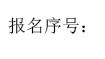 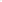 姓名姓名性别性别性别民族出生年月出生年月政治面貌政治面貌政治面貌学历学位毕业院校毕业院校所学专业照  片职称、执（职）业资格职称、执（职）业资格职称、执（职）业资格职称、执（职）业资格取得时间照  片户  籍所在地户  籍所在地婚姻状况婚姻状况有何特长身份证号身份证号档案保管单位通讯地址通讯地址邮政编码联系电话联系电话原工作单位原工作单位原工作单位应聘岗位应聘岗位简  历简  历起止时间起止时间起止时间在何地、何部门、任何职务（从高中开始至今）在何地、何部门、任何职务（从高中开始至今）在何地、何部门、任何职务（从高中开始至今）在何地、何部门、任何职务（从高中开始至今）在何地、何部门、任何职务（从高中开始至今）在何地、何部门、任何职务（从高中开始至今）在何地、何部门、任何职务（从高中开始至今）在何地、何部门、任何职务（从高中开始至今）在何地、何部门、任何职务（从高中开始至今）简  历简  历简  历简  历简  历简  历简  历简  历简  历简  历与应聘岗位相关的实践经历或取得的成绩。与应聘岗位相关的实践经历或取得的成绩。应聘人员承诺本人承诺所提供的材料真实有效，符合应聘岗位所需的资格条件。如有弄虚作假，承诺自动放弃考试和聘用资格。应聘人签名：年    月    日本人承诺所提供的材料真实有效，符合应聘岗位所需的资格条件。如有弄虚作假，承诺自动放弃考试和聘用资格。应聘人签名：年    月    日本人承诺所提供的材料真实有效，符合应聘岗位所需的资格条件。如有弄虚作假，承诺自动放弃考试和聘用资格。应聘人签名：年    月    日本人承诺所提供的材料真实有效，符合应聘岗位所需的资格条件。如有弄虚作假，承诺自动放弃考试和聘用资格。应聘人签名：年    月    日本人承诺所提供的材料真实有效，符合应聘岗位所需的资格条件。如有弄虚作假，承诺自动放弃考试和聘用资格。应聘人签名：年    月    日本人承诺所提供的材料真实有效，符合应聘岗位所需的资格条件。如有弄虚作假，承诺自动放弃考试和聘用资格。应聘人签名：年    月    日资格审查意见资格审查意见经审查，符合应聘资格条件。审查人签名：       招聘单位（章）年     月     日经审查，符合应聘资格条件。审查人签名：       招聘单位（章）年     月     日经审查，符合应聘资格条件。审查人签名：       招聘单位（章）年     月     日经审查，符合应聘资格条件。审查人签名：       招聘单位（章）年     月     日经审查，符合应聘资格条件。审查人签名：       招聘单位（章）年     月     日备注1、报名序号由招聘单位填写。2、经审查符合笔试资格条件后，此表由招聘单位留存，并由考生现场登记确认。3、如有其他学术成果或课题及需要说明的情况可另附。1、报名序号由招聘单位填写。2、经审查符合笔试资格条件后，此表由招聘单位留存，并由考生现场登记确认。3、如有其他学术成果或课题及需要说明的情况可另附。1、报名序号由招聘单位填写。2、经审查符合笔试资格条件后，此表由招聘单位留存，并由考生现场登记确认。3、如有其他学术成果或课题及需要说明的情况可另附。1、报名序号由招聘单位填写。2、经审查符合笔试资格条件后，此表由招聘单位留存，并由考生现场登记确认。3、如有其他学术成果或课题及需要说明的情况可另附。1、报名序号由招聘单位填写。2、经审查符合笔试资格条件后，此表由招聘单位留存，并由考生现场登记确认。3、如有其他学术成果或课题及需要说明的情况可另附。1、报名序号由招聘单位填写。2、经审查符合笔试资格条件后，此表由招聘单位留存，并由考生现场登记确认。3、如有其他学术成果或课题及需要说明的情况可另附。1、报名序号由招聘单位填写。2、经审查符合笔试资格条件后，此表由招聘单位留存，并由考生现场登记确认。3、如有其他学术成果或课题及需要说明的情况可另附。1、报名序号由招聘单位填写。2、经审查符合笔试资格条件后，此表由招聘单位留存，并由考生现场登记确认。3、如有其他学术成果或课题及需要说明的情况可另附。1、报名序号由招聘单位填写。2、经审查符合笔试资格条件后，此表由招聘单位留存，并由考生现场登记确认。3、如有其他学术成果或课题及需要说明的情况可另附。1、报名序号由招聘单位填写。2、经审查符合笔试资格条件后，此表由招聘单位留存，并由考生现场登记确认。3、如有其他学术成果或课题及需要说明的情况可另附。1、报名序号由招聘单位填写。2、经审查符合笔试资格条件后，此表由招聘单位留存，并由考生现场登记确认。3、如有其他学术成果或课题及需要说明的情况可另附。1、报名序号由招聘单位填写。2、经审查符合笔试资格条件后，此表由招聘单位留存，并由考生现场登记确认。3、如有其他学术成果或课题及需要说明的情况可另附。1、报名序号由招聘单位填写。2、经审查符合笔试资格条件后，此表由招聘单位留存，并由考生现场登记确认。3、如有其他学术成果或课题及需要说明的情况可另附。